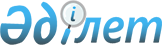 Әскери және басқа да құралымдарды, олардың жылжымалы мүлкін, сондай-ақ әскери мақсаттағы өнімді тасымалдау саласындағы Ұжымдық қауіпсіздік туралы шарт ұйымына мүше мемлекеттердің ынтымақтастығы туралы келісімді іске асыру жөніндегі Қазақстан Республикасының уәкілетті органдарын айқындау туралыҚазақстан Республикасы Президентінің 2017 жылғы 12 желтоқсандағы № 603 Жарлығы
      2015 жылғы 15 қыркүйекте Душанбеде жасалған Әскери және басқа да құралымдарды, олардың жылжымалы мүлкін, сондай-ақ әскери мақсаттағы өнімді тасымалдау саласындағы Ұжымдық қауіпсіздік туралы шарт ұйымына мүше мемлекеттердің ынтымақтастығы туралы келісімнің (бұдан әрі – Келісім) 3-бабына сәйкес ҚАУЛЫ ЕТЕМІН:
      1. Қазақстан Республикасының Қорғаныс министрлігі, Қазақстан Республикасының Инвестициялар және даму министрлігі, Қазақстан Республикасының Сыртқы істер министрлігі Келісімді іске асыру жөніндегі уәкілетті органдар болып айқындалсын.
      2. Қазақстан Республикасының Сыртқы істер министрлігі Ұжымдық қауіпсіздік туралы шарт ұйымының Хатшылығын қабылданған шешім туралы хабардар етсін.
      3. Осы Жарлық қол қойылған күнінен бастап қолданысқа енгізіледі.
					© 2012. Қазақстан Республикасы Әділет министрлігінің «Қазақстан Республикасының Заңнама және құқықтық ақпарат институты» ШЖҚ РМК
				
      Қазақстан Республикасының

      Президенті

Н.Назарбаев
